РЕШЕНИЕРассмотрев проект решения о принятии в первом чтении проекта решения
о дополнительных мерах муниципальной социальной поддержки граждан, заключивших договор о целевом обучении за счет средств бюджета Петропавловск-Камчатского городского округа, внесенный Главой Петропавловск-Камчатского городского округа Иваненко В.Ю., в соответствии со статьей 28 Устава Петропавловск-Камчатского городского округа Городская Дума Петропавловск-Камчатского городского округа РЕШИЛА:1. Принять в первом чтении проект решения о дополнительных мерах муниципальной социальной поддержки граждан, заключивших договор о целевом обучении за счет средств бюджета Петропавловск-Камчатского городского округа (далее – проект решения).2. Создать рабочую группу по доработке проекта решения в следующем составе:3. Рабочей группе доработать проект решения и представить его председателю Городской Думы Петропавловск-Камчатского городского округа для внесения на рассмотрение очередной сессии Городской Думы Петропавловск-Камчатского городского округа.Приложение к решению Городской ДумыПетропавловск-Камчатского городского округаот 14.09.2018 № 230-р«О принятии в первом чтении проекта решения
о дополнительных мерах муниципальной 
социальной поддержки граждан, заключивших 
договор о целевом обучении за счет средств бюджета 
Петропавловск-Камчатского городского округа»РЕШЕНИЕот ______________№ ____-ндО дополнительных мерах муниципальной социальной поддержки граждан, заключивших договор о целевом обучении за счет средств бюджета Петропавловск-Камчатского городского округаПринято Городской Думой Петропавловск-Камчатского городского округа(решение от__________№_____-р)Статья 1. Общие положения1. Настоящее Решение о дополнительных мерах муниципальной социальной поддержки граждан, заключивших договор о целевом обучении за счет средств бюджета Петропавловск-Камчатского городского округа (далее – Решение), разработано в соответствии со статьей 56 Федерального закона от 29.12.2012 
№ 273-ФЗ «Об образовании в Российской Федерации», частью 5 статьи 14 Устава Петропавловск-Камчатского городского округа и устанавливает дополнительные меры муниципальной социальной поддержки студентам, обучающимся
по программам высшего образования по очной форме на основании заключенных договоров о целевом обучении за счет средств бюджета Петропавловск-Камчатского городского округа (далее – меры социальной поддержки). 2. Меры социальной поддержки, предусмотренные настоящим Решением, предоставляются студентам, обучающимся по программам высшего образования
по очной форме на основании заключенных договоров о целевом обучении за счет средств бюджета Петропавловск-Камчатского городского округа (далее - студент),
в виде компенсации оплаты проезда в Петропавловск-Камчатский городской округ
и обратно к месту обучения, и стипендии.3. Порядок реализации регулируемых настоящим Решением мер социальной поддержки устанавливается постановлением администрации Петропавловск-Камчатского городского округа.4. Со стороны заказчика договор о целевом обучении за счет средств бюджета Петропавловск-Камчатского городского округа может заключаться органами местного самоуправления Петропавловск-Камчатского городского округа,
а также муниципальными учреждениями Петропавловск-Камчатского городского округа, унитарными предприятиями Петропавловск-Камчатского городского округа или хозяйственными обществами, в уставном капитале которых присутствует доля Петропавловск-Камчатского городского округа (далее – заказчики).5. Основанием для предоставления студенту мер социальной поддержки, предусмотренных настоящим Решением, является договор о целевом обучении за счет средств бюджета Петропавловск-Камчатского городского округа, заключенный в соответствии с Правилами заключения и расторжения договора о целевом приеме и договора о целевом обучении, утвержденными постановлением Правительства Российской Федерации от 27.11.2013 № 1076.6. Финансирование мер социальной поддержки, установленных настоящим Решением, осуществляется за счет средств бюджета Петропавловск-Камчатского городского округа в пределах бюджетных ассигнований, предусмотренных на исполнение соответствующих обязательств.Статья 2. Компенсация оплаты проезда в Петропавловск-Камчатский городской округ и обратно к месту обучения 1. Студенту, обучающемуся за пределами Камчатского края, 1 раз в год производится компенсация оплаты стоимости проезда в Петропавловск-Камчатский городской округ и обратно к месту обучения в размере фактически произведенных затрат по наименьшей стоимости проезда кратчайшим путем, но не свыше 
40 000 рублей.2. Право на предусмотренную настоящей статьей меру социальной поддержки возникает у студента не ранее окончания первого учебного года обучения
в образовательной организации высшего образования.3. Расходы на оплату проезда, подлежащие компенсации, включают в себя:1) оплату стоимости проезда в Петропавловск-Камчатский городской округ 
и обратно к месту обучения, подтвержденную проездными документами (включая расходы за пользование постельными принадлежностями, страховой взнос на обязательное личное страхование пассажиров на транспорте, услуги по оформлению билетов), но не выше стоимости проезда:а) железнодорожным транспортом - в купейном вагоне скорого фирменного поезда;б) водным транспортом - в каюте V группы морского судна регулярных транспортных линий и линий с комплексным обслуживанием пассажиров, в каюте II категории речного судна всех линий сообщения, в каюте I категории судна паромной переправы;в) воздушным транспортом - в салоне экономического класса;г) автомобильным транспортом - в автомобильном транспорте общего пользования (кроме такси), а при его отсутствии, подтверждаемом справкой, выданной соответствующим органом местного самоуправления или транспортной организацией, - в автобусах с мягкими откидными сидениями;2) оплату стоимости проезда транспортом общего пользования (кроме такси) 
к железнодорожной станции, пристани, аэропорту и автовокзалу и от них при наличии документально подтвержденных расходов;3) оплату стоимости провоза багажа общим весом не более 30 килограммов (или оплату стоимости провоза 2 мест багажа весом каждого места не более нормы провоза багажа, установленной соответствующей компанией, осуществляющей перевозку), включая норму бесплатного провоза багажа, разрешенного для бесплатного провоза по билету на тот вид транспорта, которым следует студент, в размере документально подтвержденных расходов.4. Выплаты, предусмотренные настоящей статьей, являются целевыми
и не суммируются в случае, если студент, заключивший договор о целевом обучении с заказчиком, не воспользовался правом на компенсацию стоимости проезда в Петропавловск-Камчатский городской округ и обратно к месту обучения.Статья 3. Стипендия1. Студенту, у которого по итогам промежуточной аттестации отсутствует оценка «удовлетворительно» и отсутствует академическая задолженность, назначается стипендия в размере, установленном постановлением администрации Петропавловск-Камчатского городского округа.2. Стипендия назначается ежегодно с 1 сентября, на 1 учебный год 
и выплачивается 1 раз в месяц.3. Выплата стипендии в случае нахождения обучающегося в академическом отпуске, а также отпуске по беременности и родам, отпуске по уходу за ребенком
до достижения им возраста 3 лет приостанавливается с первого числа месяца, следующего за месяцем предоставления академического отпуска, а также отпуска
по беременности и родам, отпуска по уходу за ребенком до достижения им возраста 3 лет, и возобновляется с первого числа месяца выхода из академического отпуска, а также отпуска по беременности и родам, отпуска по уходу за ребенком
до достижения им возраста 3 лет по результатам промежуточной аттестации, имевшимся на дату предоставления академического отпуска, а также отпуска
по беременности и родам, отпуска по уходу за ребенком до достижения им возраста 3 лет, с учетом периода обучения, за который стипендия студентам была выплачена до предоставления академического отпуска, а также отпуска
по беременности и родам, отпуска по уходу за ребенком до достижения им возраста 3 лет.4. Выплата стипендии прекращается в случае:1) отчисления студента из образовательной организации;2) при получении студентом оценки «удовлетворительно» во время прохождения промежуточной аттестации, или образования у студента академической задолженности;3) досрочного прекращения договора о целевом обучении.5. Выплата стипендии студентам прекращается с первого числа месяца, следующего за месяцем, в котором возникли основания для прекращения выплаты стипендии, предусмотренные частью 4 настоящей статьи.Статья 4. Заключительные положенияНастоящее Решение вступает в силу после дня его официального опубликования и распространяется на правоотношения, возникшие с 01.09.2018.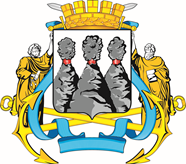 ГОРОДСКАЯ ДУМАПЕТРОПАВЛОВСК-КАМЧАТСКОГО ГОРОДСКОГО ОКРУГАот 14.09.2018 № 230-р12-я (внеочередная) сессияг.Петропавловск-КамчатскийО принятии в первом чтении проекта решения о дополнительных мерах муниципальной социальной поддержки граждан, заключивших договор о целевом обучении за счет средств бюджета Петропавловск-Камчатского городского округапредседатель рабочей группы:председатель рабочей группы:председатель рабочей группы:Манойлова Т.Л.-заместитель руководителя Управления образования администрации Петропавловск-Камчатского городского округа;заместитель председателя рабочей группы:заместитель председателя рабочей группы:заместитель председателя рабочей группы:Воровский А.В.-заместитель председателя Городской Думы Петропавловск-Камчатского городского округа - председатель Комитета по местному самоуправлению и социальной политике;секретарь рабочей группы: секретарь рабочей группы: секретарь рабочей группы: Вервейко И.Г.-заместитель начальника отдела по предоставлению социальных услуг Управления образования администрации Петропавловск-Камчатского городского округа;члены рабочей группы:члены рабочей группы:члены рабочей группы:Ерофеева Т.Е.Колчанов Ю.В.Корнейчук Т.Г. Рыкова И.В. Смирнов С.И.Толмачев И.Ю.------исполняющая обязанности начальника юридического отдела управления организационно-правового обеспечения работы аппарата Городской Думы Петропавловск-Камчатского городского округа;начальник юридического отдела Управления образования администрации Петропавловск-Камчатского городского округа;начальник правового отдела Управления делами администрации Петропавловск-Камчатского городского округа;депутат Городской Думы Петропавловск-Камчатского городского округа по единому муниципальному избирательному округу;депутат Городской Думы Петропавловск-Камчатского городского округа по единому муниципальному избирательному округу;депутат Городской Думы Петропавловск-Камчатского городского округа по избирательному округу № 2.Председатель Городской ДумыПетропавловск-Камчатскогогородского округаГ.В. МонаховаГОРОДСКАЯ ДУМАПЕТРОПАВЛОВСК-КАМЧАТСКОГО ГОРОДСКОГО ОКРУГАГлаваПетропавловск-Камчатскогогородского округаВ.Ю. Иваненко